News ReleaseU.S. NAVY ADMIRAL WHITE TO KEYNOTE WOC SUSTAINABLE OCEAN SUMMITOceanographer of the Navy to Address Global Ocean Business Community at SOS 20135 March 2013Rear Admiral Jonathan White will speak at the conference dinner of the World Ocean Council’s Sustainable Ocean Summit (SOS), 22-24 April, 2013 in Washington, D.C.Admiral White, Oceanographer of the U.S. Navy, will address the challenges to maritime security and naval readiness of a changing marine environment and an increasingly crowded ocean – and the important opportunities this presents for collaboration with federal, industry and international partners.He will highlight issues of common interest and importance shared by the Navy and ocean industries, including ocean observing and prediction, the changing climate, the opening of the Arctic, and adaptation to sea level rise.Admiral White stated, “Good science, observations, risk assessment and preparedness are fundamental to safe and sustainable operations at sea for all ocean users.”“Scaling-up observations from industry vessels and platforms through efforts such as the WOC Smart Ocean/Smart Industries program has a particularly important potential to improve the modeling and forecasting of ocean, weather and climate conditions,” he added.The Admiral further noted that expanding and improving observations will be especially valuable in areas of limited data where industry are increasingly present, such as the Arctic.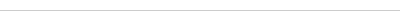 About the Sustainable Ocean Summit 2013 (SOS 2013)The SOS 2013 (22-24 April, 2013, Washington, D.C.) is the only international ocean business community gathering dedicated to industry leadership and collaboration in developing solutions to ocean sustainability challenges. The theme of SOS 2013 is “Oceans 2050 - The Ocean Business Community and Sustainable Seas”. This event brings together a wide range of ocean industries, including: shipping, oil and gas, fisheries, aquaculture, tourism, renewable energy (wind, wave, tidal), mining, ports, dredging, cables, pipelines, the maritime legal, financial and insurance communities, and others.For SOS 2013 information, registration and sponsorship opportunties, click here. 
The World Ocean Council is grateful for the support of SOS 2013 Sponsors:BP International 
Battelle Memorial Institute 
Continental Shelf Associates, Inc. 
TOTAL 
Gordon and Betty Moore Foundation 
ESRI 
Ocean Conservancy 
Rockefeller & Co. 
Heidmar 
Louisbourg Seafoods 
OLRAC 
SubCtech GmbHAbout the World Ocean Council (WOC)The WOC is the only international, cross-sectoral alliance for private sector leadership and collaboration in “Corporate Ocean Responsibility”. Companies and associations worldwide are distinguishing themselves as leaders in ocean sustainability and stewardship by joining the WOC. Members to date include over 60 leadership organizations from a wide range of ocean industries: oil and gas, shipping, seafood, fisheries, aquaculture, mining, renewable energy, ocean technology, maritime law, marine environmental services and other areas. For the current list of WOC Members, click here.